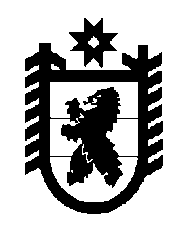 Российская Федерация Республика Карелия    РАСПОРЯЖЕНИЕГЛАВЫ РЕСПУБЛИКИ КАРЕЛИЯВнести в состав Межведомственной комиссии по вопросам оплаты труда, уплаты страховых взносов, налога на доходы физических лиц и снижения неформальной занятости (далее – Комиссия), утвержденный Указом Главы Республики Карелия от 29 августа 2006 года                         № 130 «О создании Межведомственной комиссии по вопросам оплаты труда, уплаты страховых взносов, налога на доходы физических лиц и снижения неформальной занятости» (Собрание законодательства Республики Карелия, 2006, № 8, ст. 927; 2007, № 7, ст. 892; 2008, № 8,                 ст. 993; 2010, № 6, ст. 672; № 12, ст. 1674; 2012, № 5, ст. 867; 2013, № 10, ст. 1822; 2014, № 11, ст. 2016; 2015, № 5, ст. 889; № 10, ст. 1943; 2016, № 3,                       ст. 465; № 11, ст. 2347; 2017, № 8, ст. 1512; 2018, № 2, ст. 238; № 8,                      ст. 1619), следующие изменения:включить в состав Комиссии следующих лиц:Бойцева Н.Е. – заместитель руководителя Управления Федеральной службы судебных приставов по Республике Карелия (по согласованию);Ломако А.В. – первый заместитель Министра экономического развития и промышленности Республики Карелия;Степкина Д.С. – старший инспектор отдела Следственного управления Следственного комитета Российской Федерации по Республике Карелия (по согласованию); 2) исключить из состава Комиссии Костину Л.И., Пертунен Н.В.           ГлаваРеспублики Карелия                                                          А.О. Парфенчиковг. Петрозаводск18 февраля 2019 года№  67-р                                                               